VII. Directorio de FuncionariosFotoNombreCargoCorreo institucionalTeléfono/Extensión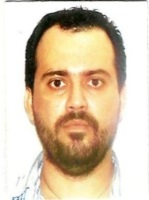 Lic. Édgar Thomas BarriaDirector de Finanzasedgarthomas@villahermosa.gob.mx3.10.32.32 ext. 1160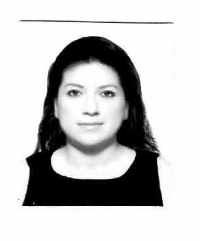 CP. Carolina Priego ZuritaSubdirección Administrativa@villahermosa.gob.mx 3.10.32.32 ext. 1169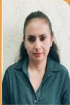 Lic. Marina Jesús LeónSubdirección Técnica@villahermosa.gob.mx3.10.32.32 ext. 1162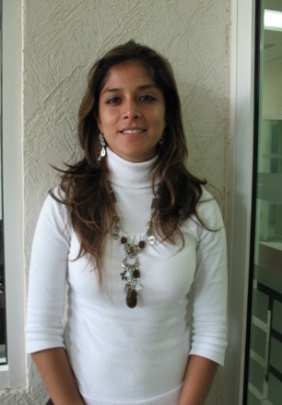 Lic. Dayane Silviana Garrido ArgáezSubdirección de Ejecución Fiscal y Fiscalizacióndayanegarrido@villahermosa.gob.mx3.10.32.32 ext. 1168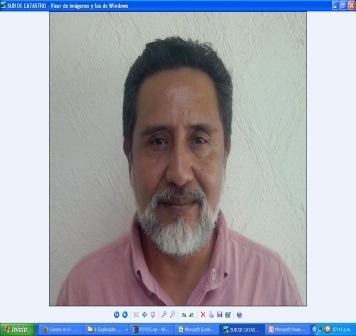 Ing. Alberto Silvestre Oriza BarriosSubdirección de Catastroalbertooriza@villahermosa.gob.mx3.10.32.32 ext. 1167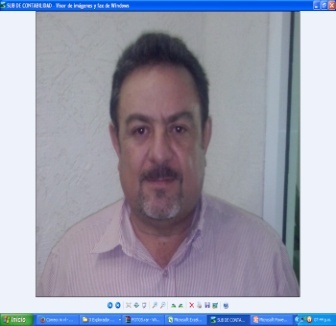 L.C.P. Jorge Carlos Romero ÁvilaSubdirección de Contabilidadjorgeromero@villahermosa.gob.mx3.10.32.32 ext. 1164FotoNombreCargoCorreo institucionalTeléfono/Extensión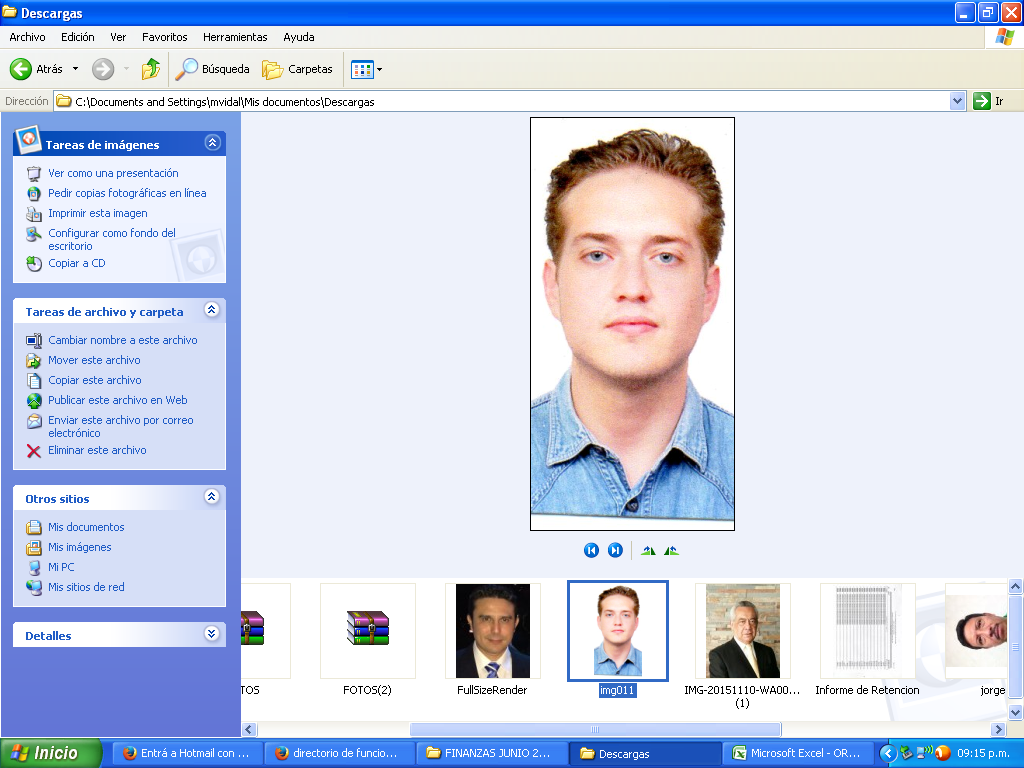 C.P. Jorge Ramón Celorio Terán Subdirección de Egresosjorgecelorio@villahermosa.gob.mx3.10.32.32 ext. 1161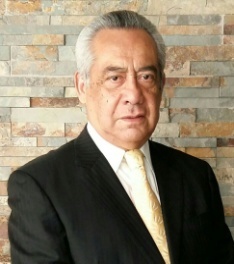 Lic. Rafael Sánchez MagañaSubdirección de Ingresosrafaelsanchez@villahermosa.gob.mx3.10.32.32 ext. 1165M.D. José Roberto Núñez RomeroUnidad de Asuntos Jurídicosrnuñez@villahermosa.gob.mx3-10-32-32Departamento de Desarrollo Administrativo3.10.32.32Ext. 1040Lic. Ana María Rodríguez ReyesDepartamento de Seguimiento Presupuestalanarodriguez@villahermosa.gob.mx3.10.32.32Ext. 1040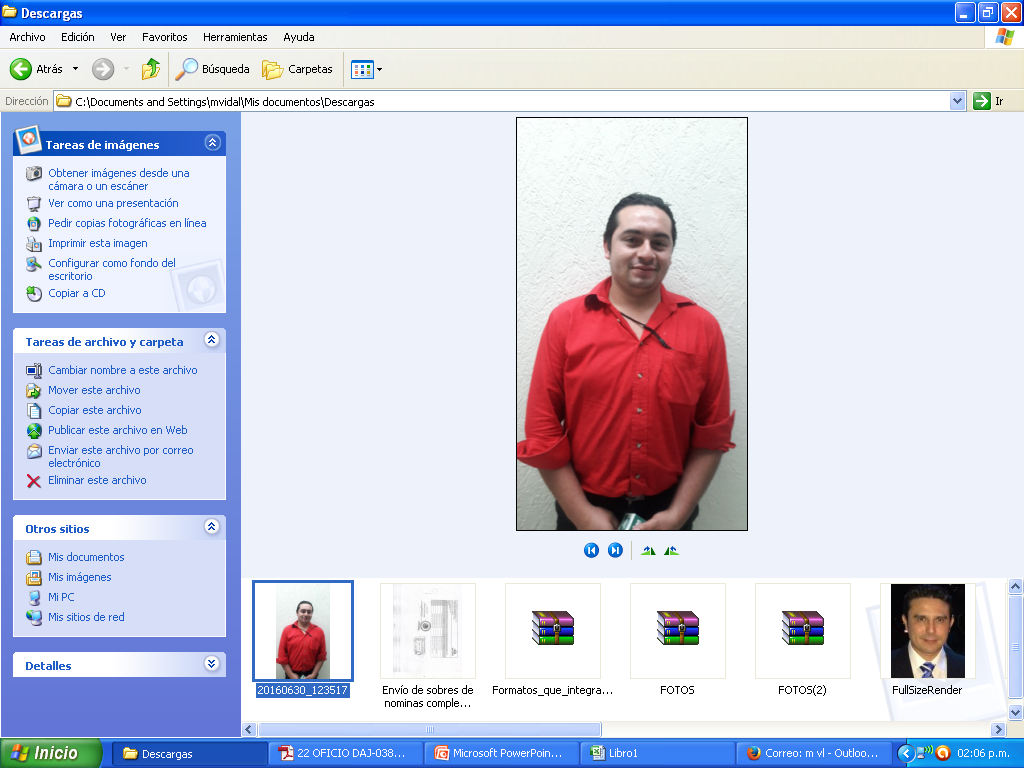 C. Cesar Augusto Peralta Carrera Departamento de Recursos Materiales y Servicios Generalescesarperalta@villahermosa.gob.mx3.10.32.32Ext. 1040Lic. Sergio Magaña Vázquez Departamento de Atención e Informaciónsergiomagaña@villahermosa.gob.mx3.10.32.32FotoNombreCargoCorreo institucionalTeléfono/Extensión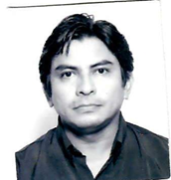 Lic. Manuel Moisés Carrillo CarrilloDepartamento de Control y Gestióndavidsanchez@villahermosa.gob.mx3.10.32.32Lic. Fernando Rinner OteroDepartamento de Informáticafernandootero@villahermosa.gob.mx3.10.32.32 ext. 1159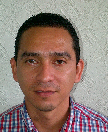 Lic. Sergio Alvarado AriasDepartamento de Control y Seguimiento del Procedimiento  Administrativo de Ejecuciónsergioalvarado@villahermosa.gob.mx3.10.32.32 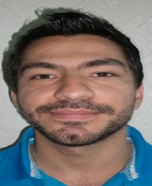 Lic. Manuel José Nazar SolDepartamento de Notificación y Ejecuciónsergiojimenez@villahermosa.gob.mx3.10.32.32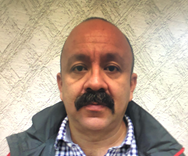 C. Miguel de Jesús León PinedaDepartamento de Regulación del Comercio en Vía Publicamiguelpineda@villahermosa.gob.mx3-10-32-32C. Daniel David Sanchez CalderonDepartamentoDe Verificación e Inspeccióndanielsanchez@villahermosa.gob.mx3-10-32-32FotoNombreCargoCorreo institucionalTeléfono/ExtensiónC. Jesús Alberto Aragón OtáñezDepartamento de Anuenciasjesusaragon@villahermosa.gob.mx3-10-32-32Lic. Álvaro Jesús Sastre GonzálezDepartamento de Operación Catastral asastre@villahermosa.gob.mx3.10.32.32 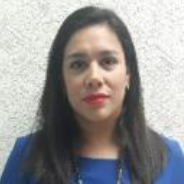 Lic. Monica Ekaterine     Gomez MarinDepartamento de Registro Catastralmogomez@villahermosa.gob.mx3.10.32.32 Lic. Mario Antonio Balcázar LiévanoDepartamento de Verificación Catastralmbalcazar@villahermosa.gob.mx3.10.32.32 Lic. Marvin Marín RamónDepartamento de Tramites Catastralmarvinma@villahermosa.gob.mx3.10.32.32 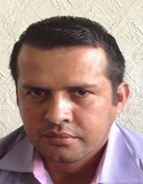 Lic. Antonio Iñiguez López Departamento de Sistema de Información Catastralaiñiguez@villahermosa.gob.mx3.10.32.32 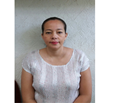 L.C.P. Elida Cortes CortesDepartamento de Integración de Cuenta Públicaecortes@villahermosa.gob.mx3.10.32.32 FotoNombreCargoCorreo institucionalTeléfono/Extensión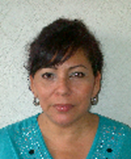 C. Lucila Filomena Cruz CastilloDepartamento de Glosa Contablelucilacruz@villahermosa.gob.mx3.10.32.32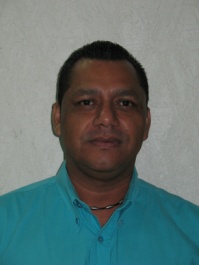 C.P. Martín Arias CalderónDepartamento de Registro Contablemartinarias@villahermosa.gob.mx3.10.32.32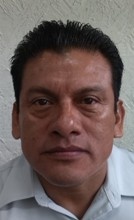 Lic. Bernardo López Torres Departamento de Pagaduríabernardolopez@villahermosa.gob.mx3.10.32.32 ext. 1025 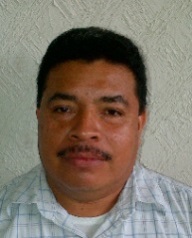 C. José Gabino García OlayoDepartamento de Verificación Documentalgabinogarcia@villahermosa.gob.mx3.10.32.32 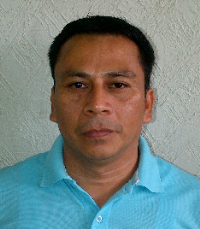 C. Asunción Almeida AlejandroDepartamento de Impuestos Municipalesasuncionalmeida@villahermosa.gob.mx3.10.32.32 ext. 1195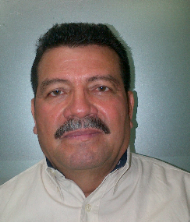 Lic. Fausto Vidal Solís Departamento de Ingresosfaustovidal@villahermosa.gob.mx3.10.32.32 FotoNombreCargoCorreo institucionalTeléfono/Extensión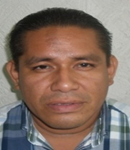 C. Mateo Jiménez GómezDepartamento de Padrones y Estadísticas Hacendariasmateojimenez@villahermosa.gob.mx3.10.32.32 